МИНИСТЕРСТВО ЗДРАВООХРАНЕНИЯ КАМЧАТСКОГО КРАЯ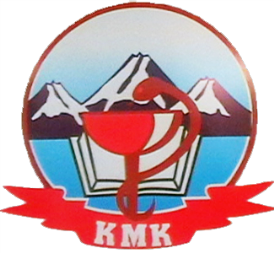 Государственное бюджетное профессиональное образовательное учреждение Камчатского края «Камчатский медицинский колледж»ДНЕВНИК ПРОИЗВОДСТВЕННОЙ ПРАКТИКИ (Часть 1 стационар)ПМ.02. Лечебная деятельность МДК.02.03. Лечение пациентов детского возрастаСтудента(ки)…………………………………………………………………….группы……………… …………    III   курсаМесто прохождения практики: ………………………………………………….	Время прохождения практики: с «   »	  20	г.  по «   »	     20	   г.Руководители практики:Общий руководитель (Ф.И.О., должность)………………………………………………………………………………………………………………………………Непосредственный руководитель (Ф.И.О., должность)………………………... ……………………………………………………………………………………...	Методический руководитель (Ф.И.О., должность)	………………………….……………………………………………………………………………………….	Дневник производственной практики. ПМ.02. Лечебная деятельность. МДК 02.04 Лечение пациентов детского возраста. Специальность 31.02.01 «Лечебное дело» государственное бюджетное профессиональное образовательное учреждение Камчатского края «Камчатский медицинский колледж»	Дневник производственной практики позволит студентам закрепить навыки работы с учетно-отчетной документацией, грамотно подготовить отчет по итогам практики.Разработчик: Вострикова Н.В., зав. по практическому обучению ГБПОУ КК «КМедК»	Производственная практика является заключительной частью освоения МДК.02.03. «Лечение пациентов детского возраста» профессионального модуля ПМ.02 «Лечебная деятельность». Производственную практику студенты проходят в медицинской организации педиатрического профиля.Обязательным условием допуска к производственной практике в рамках профессионального модуля является освоение профессиональных компетенций ПК 2.1-2.8. в процессе учебных занятий и учебной практики профессионального модуля. Перед направлением на производственную практику обучающийся должен представить  документ, подтверждающий процедуру прохождения  медицинского осмотра.	Перед производственной практикой со студентами, методическими, общими и непосредственными руководителями практики проводится установочное собрание, на котором студенты знакомятся с основными требованиями, программой и графиком производственной практики, документацией, которую им будет необходимо оформить. 	Старосты групп получают путевку на производственную практику в медицинскую организацию соответствующего профиля.	Производственная практика направлена на формирование общих и профессиональных компетенций, подготовке к самостоятельной работе фельдшера, знакомство с режимом работы, этикой медицинского работника.	Во время практики студенты получают представление об организации и режиме работы стационара, а также с организацией труда фельдшера. Совместно с руководителями практики студенты выполняют все виды работ, предусмотренные программой практики.	В период прохождения производственной практики по профилю специальности студенты обязаны подчиняться правилам внутреннего распорядка медицинских организаций.	Практика проходит под контролем методического, общего и непосредственного руководителей практики.	Во время производственной практики студент должен вести дневник, ежедневно записывать в нем проделанную работу, оформлять учебную историю болезни. Записи должны содержать профессиональные термины, быть структурированными.В дневнике следует отразить и четко выделять:что проделал самостоятельно;что видел и наблюдал;какую санитарно-просветительскую работу проводил.	Дневник по практике ежедневно контролируется непосредственным и методическими руководителями. Непосредственный руководитель производственной практики ежедневно выставляет в дневник оценки по пятибалльной системе по каждой из выполненных работ.	Во время производственной практики студенты курируют пациентов с терапевтической патологией, инфекционных больных и заполняют одну медицинскую карту наблюдения за пациентом терапевтического профиля.	В конце производственной практики студенты предоставляют в образовательное учреждение:дневник по производственной практике,текстовый и цифровой отчеты о проделанной работе,характеристику, подписанную общим руководителем практики и заверенную печатью медицинской организации,заключение об освоении общих и профессиональных компетенций,медицинскую карту наблюдения за больным ребенком.	Студенты, полностью выполнившие программу производственной практики, допускаются до аттестации по ее итогам, которая проводится методическим руководителем совместно с непосредственным (и) или общим руководителем практики.	Итоговая оценка выставляется на основании оценок, полученных во время аттестации по итогам производственной практики с учетом документации, представленной студентом (дневник, характеристика, отчет о проделанной работе).График распределения времени производственной практикиПримечание:Распределение часов производственной практики может быть изменено по усмотрению руководителя производственной практики.Перечень видов работ и простых медицинских услуг, подлежащих практическому освоению.Сбор анамнеза.Оценка состояния.Составление плана обследования.Определение тактики ведения пациента.Провести интерпретацию проведенного обследованияПровести дифференциальную диагностику заболеванийСоставить план лечебных мероприятийНазначить медикаментозное и немедикаментозное лечениеОценить результаты проведенного леченияКурация пациентаЗаполнение учебной истории болезниПроведение общего и местного осмотра ребенка.Осуществление соответствующих мероприятий при выявлении педикулеза.Проведение санитарной обработки пациента.Измерение роста.Измерение массы тела.Измерение окружности головы.Измерение окружности грудной клетки.Измерение температуры тела и графическая запись результата.Аускультация легких.Проведение сравнительной перкуссии легких.Исследование частоты дыхания.Аускультация сердца.Исследование пульса.Проведение пальпации лимфатических узлов.Измерение артериального давления методом Короткова.Запись ЭКГ в 12 отведениях.Определение уровня сахара в крови при помощи глюкометра.Взятие крови из вены.Проведение сердечно-легочной реанимации.Организация ухода за пациентом при различной патологииКормление тяжелобольных детей с ложки.Кормление тяжелобольных детей из поильника.Кормление тяжелобольных детей через назогастральный зонд.Осуществление (помощь в осуществлении) личной гигиены тяжелобольного пациента.Проведение оксигенотерапии разными способами.Промывание желудка.Наблюдение за частотой и характером стула.Проведение оценки стула, регистрация результатов в специальном листе.Постановка очистительной клизмы.Постановка сифонной клизмы.Заполнение и применение грелок,Заполнение и применение пузыря со льдом.Закапывание капель в нос.Закапывание капель в глаза.Закапывание капель в уши.Проведение медикаментозного лечения: раздача лекарств.Внутривенное введение лекарственного средства.Заполнение системы и внутривенное капельное введение лекарственного средства.Подкожное введение лекарственного средства.Внутримышечное введение лекарственного средства.Ингаляционное введение лекарственного средства через небулайзер.Приготовление дезинфицирующих растворов различной концентрации.Осуществление дезинфекции предметов ухода за пациентами, белья, инструментов.Проведение предстерилизационной очистки изделий медицинского назначения.Приготовление и использование моющего раствора.Проведение контроля качества предстерилизационной очистки инструментария.Проведение утилизации отработанных материалов.Проведение текущей уборки процедурного кабинета.Проведение заключительной уборки процедурного кабинета.Подготовка пациента и сбор мочи на общий анализ.Подготовка пациента и сбор мочи на пробу Нечипоренко.Подготовка пациента и сбор мочи на пробу Зимницкого.Подготовка пациента и сбор мочи на сахар.Подготовка пациента и сбор мокроты на общий анализ.Подготовка пациента и сбор мокроты на бакпосев.Взятие мазка из зева и носа для бактериологического исследованияПодготовка пациента и сбор мокроты на микобактерии туберкулеза.Подготовка пациента и сбор кала на яйца глист.Подготовка пациента и сбор материала для исследования соскоба на яйца остриц.Подготовка пациента и сбор кала на бакпосев.Оформление листов назначений и направлений на различные виды исследований.Подготовка пациента к зондовому исследованию желудочного содержимого фракционным методом.Подготовка пациента к дуоденальному зондированию.Подготовка пациента к проведению УЗИ органов брюшной полости.Подготовка пациента к проведению рентгенографии желудка и толстого кишечника.Подготовка пациента к проведению холецисторгафии.Подготовка пациента к проведению плевральной пункции.Расчет дозы и разведение антибиотиков.Применение мази и присыпки.Введение лекарственных средств с помощью клизм.Постановка горчичников.Постановка банок.Постановка согревающего компресса.Работа с электроотсосом.Работа с кювезом.Осуществление ухода за постоянным катетером.Проведение контрольного кормления.Пеленание детей.Смена нательного белья.Обучение близких уходу за тяжелобольным ребенком.Проведение профилактической беседы с пациентом или его родственникамиТранспортировка тяжелобольных внутри учреждения.Оформление профильной медицинской документации.Другие манипуляцииИНСТРУКТАЖ ПО ТЕХНИКЕ БЕЗОПАСНОСТИИнструктаж по технике безопасности пройденПечать медицинской	Студент (подпись)	………организации	Общий руководитель практики (подпись) ………………График фактического распределения времени производственной практикиЛист выполнения простых медицинских услугОТЧЕТо проделанной работе во время производственной практикипо профилю специальности МДК.02.03. Лечение пациентов детского возрастаСтудента (ки) _____________________________________________________курса ______________ группы____________________  ГБПОУ КК «КМедК»База практики: _______________________________________________________________________________________________________________________А. Цифровой отчетЗа время прохождения практики выполнен следующий объем работ:Б. ТЕКСТОВЫЙ ОТЧЕТЗа время прохождения производственной практики получены: Новые знания ……………………………………………………………………Результаты исследований (присутствовала, увидел(а) впервые: …………….………………………………………………………………………………………Результаты санитарно-просветительской работы: ……………………………..………………………………………………………………………………………Результаты по выполнению общественной работы …………………………….………………………………………………………………………………………Положительные и отрицательные  отзывы: …………………………………..………………………………………………………………………………………Общая оценка практики	________________________________________Общий руководитель практики (подпись, ФИО)……………………………..Печать медицинской организации	ХАРАКТЕРИСТИКАНА СТУДЕНТА ПО ОКОНЧАНИИ ПРОИЗВОДСТВЕННОЙ ПРАКТИКИСтудент _______________________________ __________группы _______ курса ___________________________________________________ отделения ГБПОУ КК «КМедК» Проходил (а)  практику по разделу: МДК.02.03. Лечение пациентов детского возраста на базе____________________________________________________________________________________________________________________________________________________с ___________________________________ по _____________________________________	За время прохождения производственной практики овладел (а) следующими общими компетенциями:Практику прошел(а) с оценкой ______________________________________________                                                                   (отлично, хорошо, удовлетворительно, плохо)                                     Общий руководитель: _______________________________М.П.                            Непосредственный руководитель: _____________________ЛПУ                            Методический  руководитель: _________________________Примечание:  характеристика хранится в личном деле студентаАттестационный листЗаключение об освоении профессиональных и общих компетенцийНаименование практики____________________________________________________Студента (ки) _____________________________________________________________курса _______ группы______ГБПОУ КК «Камчатский медицинский колледж»База практики _________________________________________________________________	За время прохождения производственной практики овладел (а) следующими профессиональными компетенциями:Заключение об освоении  профессиональных и общих компетенций (оценка освоил – ставится при  70% положительных) Итоговая оценка по производственной практике_________________________________Критерии выставления оценки при защите учебной медицинской карты:«Отлично» — медицинская карта наблюдения за пациентом заполнена аккуратно и полностью по всем разделам. Тщательно собран анамнез, отражен объективный статус, поставлен предположительный диагноз, намечен план обследования и лечения пациента. Грамотно интерпретированы результаты дополнительных методов обследования. На основании всех полученных данных выставлен и обоснован клинический диагноз. Заполнен дневник наблюдения, отражающий динамику состояния пациента за период курации. Правильно составлен выписной эпикриз, обобщающий весь период наблюдения, даны рекомендации пациенту по дальнейшей тактике согласно его основному заболеванию.«Хорошо» — медицинская карта наблюдения за пациентом заполнена по всем разделам согласно вышеперечисленным критериям. Однако имеются незначительные замечания: интерпретированы не все дополнительные методы обследования, или недостаточно полно обоснован клинический диагноз, или у методического руководителя имеются некоторые дополнения к составлению выписного эпикриза, или рекомендаций при выписке.«Удовлетворительно» — медицинская карта наблюдения за пациентом заполнена неполно или с исправлениями. Неточно составлены план обследования и план лечения пациента, или нет интерпретации результатов дополнительных методов обследования, или недостаточно обоснован клинический диагноз. Имеются замечания по ведению дневника наблюдения за пациентом, составлению выписного эпикриза, рекомендаций при выписке.«Неудовлетворительно» — медицинская карта наблюдения за пациентом заполнена небрежно с исправлениями, или не отражены многие ее параметры и разделы. Неполно или неточно составлены план обследования и план лечения пациента, нет интерпретации результатов дополнительных методов обследования пациента, нет обоснования клинического диагноза. Имеются существенные замечания по ведению дневника наблюдения за пациентом, составлению выписного эпикриза, рекомендаций при выписке.МИНИСТЕРСТВО ЗДРАВООХРАНЕНИЯ КАМЧАТСКОГО КРАЯГосударственное бюджетное профессиональное образовательное учреждение Камчатского края «Камчатский медицинский колледж»ДНЕВНИК ПРОИЗВОДСТВЕННОЙ ПРАКТИКИ (Часть 2 поликлиника)ПМ.02. Лечебная деятельность МДК.02.03. Лечение пациентов детского возрастаСтудента(ки)…………………………………………………………………….группы……………… …………    III   курсаМесто прохождения практики: ………………………………………………….	Время прохождения практики: с «   »	  20	г.  по «   »	     20	   г.Руководители практики:Общий руководитель (Ф.И.О., должность)………………………………………………………………………………………………………………………………Непосредственный руководитель (Ф.И.О., должность)………………………... ……………………………………………………………………………………...	Методический руководитель (Ф.И.О., должность)	………………………….……………………………………………………………………………………….	Дневник производственной практики. ПМ.02. Лечебная деятельность. МДК 02.04 Лечение пациентов детского возраста. Специальность 31.02.01 «Лечебное дело» государственное бюджетное профессиональное образовательное учреждение Камчатского края «Камчатский медицинский колледж»	Дневник производственной практики позволит студентам закрепить навыки работы с учетно-отчетной документацией, грамотно подготовить отчет по итогам практики.Разработчик: Вострикова Н.В., зав. по практическому обучению ГБПОУ КК «КМедК»	Производственная практика является заключительной частью освоения МДК.02.03. «Лечение пациентов детского возраста» профессионального модуля ПМ.02 «Лечебная деятельность». Производственную практику студенты проходят в медицинской организации педиатрического профиля.Обязательным условием допуска к производственной практике в рамках профессионального модуля является освоение профессиональных компетенций ПК 2.1-2.8. в процессе учебных занятий и учебной практики профессионального модуля. Перед направлением на производственную практику обучающийся должен представить  документ, подтверждающий процедуру прохождения  медицинского осмотра.	Перед производственной практикой со студентами, методическими, общими и непосредственными руководителями практики проводится установочное собрание, на котором студенты знакомятся с основными требованиями, программой и графиком производственной практики, документацией, которую им будет необходимо оформить. 	Старосты групп получают путевку на производственную практику в медицинскую организацию соответствующего профиля.	Производственная практика направлена на формирование общих и профессиональных компетенций, подготовке к самостоятельной работе фельдшера, знакомство с режимом работы, этикой медицинского работника.	Во время практики студенты получают представление об организации и режиме работы стационара, а также с организацией труда фельдшера. Совместно с руководителями практики студенты выполняют все виды работ, предусмотренные программой практики.	В период прохождения производственной практики по профилю специальности студенты обязаны подчиняться правилам внутреннего распорядка медицинских организаций.	Практика проходит под контролем методического, общего и непосредственного руководителей практики.	Во время производственной практики студент должен вести дневник, ежедневно записывать в нем проделанную работу, оформлять учебную историю болезни. Записи должны содержать профессиональные термины, быть структурированными.В дневнике следует отразить и четко выделять:что проделал самостоятельно;что видел и наблюдал;какую санитарно-просветительскую работу проводил.	Дневник по практике ежедневно контролируется непосредственным и методическими руководителями. Непосредственный руководитель производственной практики ежедневно выставляет в дневник оценки по пятибалльной системе по каждой из выполненных работ.	Во время производственной практики студенты курируют пациентов с терапевтической патологией, инфекционных больных и заполняют одну медицинскую карту наблюдения за пациентом терапевтического профиля.	В конце производственной практики студенты предоставляют в образовательное учреждение:дневник по производственной практике,текстовый и цифровой отчеты о проделанной работе,характеристику, подписанную общим руководителем практики и заверенную печатью медицинской организации,заключение об освоении общих и профессиональных компетенций,медицинскую карту наблюдения за больным ребенком.	Студенты, полностью выполнившие программу производственной практики, допускаются до аттестации по ее итогам, которая проводится методическим руководителем совместно с непосредственным (и) или общим руководителем практики.	Итоговая оценка выставляется на основании оценок, полученных во время аттестации по итогам производственной практики с учетом документации, представленной студентом (дневник, характеристика, отчет о проделанной работе).График распределения времени производственной практикиПримечание:Распределение часов производственной практики может быть изменено по усмотрению руководителя производственной практики.Перечень видов работ и простых медицинских услуг, подлежащих практическому освоению.Сбор анамнеза заболеванияПроведение объективного обследования пациентаВыписка направлений на обследованиеПроведение интерпретации проведенного обследованияНазначение медикаментозного и немедикаментозного леченияПатронаж ребенка АнтропометрияОценка физического развитияОценка психомоторного развитияРабота с медицинской документацией педиатрического участкаРекомендации по вскармливанию детей грудного и раннего возрастаПроведение диспансерного приема Обучение родителей методике туалета носовых ходов, орошения зева, ингаляций, гигиенических ванн, уходу за сухой и поврежденной кожей.Работа с документацией прививочного кабинетаПомощь при аллергической реакцииВведение вакциныВыявление противопоказаний к вакцинацииОсмотр слизистых и кожных покрововВзятие мазков на бактериологическое исследованиеОпределение характера высыпанийОформление направлений на исследованиеОформление экстренных извещенийДругие манипуляцииИНСТРУКТАЖ ПО ТЕХНИКЕ БЕЗОПАСНОСТИИнструктаж по технике безопасности пройденПечать медицинской	Студент (подпись)	………организации	Общий руководитель практики (подпись) ………………График фактического распределения времени производственной практикиЛист выполнения простых медицинских услугОТЧЕТо проделанной работе во время производственной практикипо профилю специальности МДК.02.03. Лечение пациентов детского возрастаСтудента (ки) _____________________________________________________курса ______________ группы____________________  ГБПОУ КК «КМедК»База практики: _______________________________________________________________________________________________________________________А. Цифровой отчетЗа время прохождения практики выполнен следующий объем работ:Б. ТЕКСТОВЫЙ ОТЧЕТЗа время прохождения производственной практики получены: Новые знания ……………………………………………………………………Результаты исследований (присутствовала, увидел(а) впервые: …………….………………………………………………………………………………………Результаты санитарно-просветительской работы: ……………………………..………………………………………………………………………………………Результаты по выполнению общественной работы …………………………….………………………………………………………………………………………Положительные и отрицательные  отзывы: …………………………………..………………………………………………………………………………………Общая оценка практики	________________________________________Общий руководитель практики (подпись, ФИО)……………………………..Печать медицинской организации	ХАРАКТЕРИСТИКАНА СТУДЕНТА ПО ОКОНЧАНИИ ПРОИЗВОДСТВЕННОЙ ПРАКТИКИСтудент _______________________________ __________группы _______ курса ___________________________________________________ отделения ГБПОУ КК «КМедК» Проходил (а)  практику по разделу: МДК.02.03. Лечение пациентов детского возраста на базе____________________________________________________________________________________________________________________________________________________с ___________________________________ по _____________________________________	За время прохождения производственной практики овладел (а) следующими общими компетенциями:Практику прошел(а) с оценкой ______________________________________________                                                                   (отлично, хорошо, удовлетворительно, плохо)                                     Общий руководитель: _______________________________М.П.                            Непосредственный руководитель: _____________________ЛПУ                            Методический  руководитель: _________________________Примечание:  характеристика хранится в личном деле студентаАттестационный листЗаключение об освоении профессиональных и общих компетенцийНаименование практики____________________________________________________Студента (ки) _____________________________________________________________курса _______ группы______ГБПОУ КК «Камчатский медицинский колледж»База практики _________________________________________________________________	За время прохождения производственной практики овладел (а) следующими профессиональными компетенциями:Заключение об освоении  профессиональных и общих компетенций (оценка освоил – ставится при  70% положительных) Итоговая оценка по производственной практике_________________________________Специальность 31.02.01 «Лечебное дело»№п/пНаименование отделения многопрофильной медицинской организацииКоличестводнейКоличествочасов1Приемное отделение стационара162Пост медицинской сестры5303Процедурный кабинет3184Отделение функциональной диагностики2125Отделение реабилитации16Итого:1272ДатаНаименование отделения многопрофильной медицинской организацииКоличествочасовИтого:Итого:N п/пНаименование простой медицинской услугиДатаДатаДатаДатаДатаДатаВсегоN п/пНаименование простой медицинской услугиN п/пНаименование простой медицинской услугиДатаДатаДатаДатаДатаДатаВсегоN п/пНаименование простой медицинской услугиМесто для печатиРуководитель практики от МО: _________________________________________________________________________ДатаСодержание и объем проведенной работыОценка и подпись непосредственного руководителя№ п/пНаименование работыКоличество1.2.3.4.5.ОК 1. Понимать сущность и социальную значимость своей будущей профессии, проявлять к ней устойчивый интерес.Освоил/не освоилОК 2. Организовывать собственную деятельность, выбирать типовые методы и способы выполнения профессиональных задач, оценивать их эффективность и качество.Освоил/не освоилОК 3. Принимать решения в стандартных ситуациях и нести за них ответственность.Освоил/не освоилОК 4. Осуществлять поиск и использование информации, необходимой для эффективного выполнения профессиональных задач, профессионального и личностного развития.Освоил/не освоилОК 5. Использовать информационно-коммуникационные технологии в профессиональной деятельности.Освоил/не освоилОК 6. Работать в коллективе и команде, эффективно общаться с коллегами, руководством, потребителями.Освоил/не освоилОК 7. Брать ответственность за работу членов команды (подчиненных), за результат выполнения заданий.Освоил/не освоилОК 8. Самостоятельно определять задачи профессионального и личностного развития, заниматься самообразованием, осознанно планировать повышение квалификации.Освоил/не освоил ОК 9. Ориентироваться в условиях смены технологий в профессиональной деятельности.Освоил/не освоилОК 10. Бережно относиться к историческому наследию и культурным традициям народа, уважать социальные, культурные и религиозные различия.Освоил/не освоилОК 11. Быть готовым брать на себя нравственные обязательства по отношению к природе, обществу и человеку.Освоил/не освоилОК 12. Организовывать рабочее место с соблюдением требований охраны труда, производственной санитарии, инфекционной и противопожарной безопасности.Освоил/не освоилОК 13.Вести здоровый образ жизни, заниматься физической культурой и спортом для укрепления здоровья, достижения жизненных и профессиональных целей.Освоил/не освоил№ ПКНаименование ПКОсвоил/ не освоилПК 2.1.Определять программу лечения пациентов различных возрастных групп.Освоил/ не освоилПК 2.2.Определять тактику ведения пациента.Освоил/ не освоилПК 2.3.Выполнять лечебные вмешательства.Освоил/ не освоилПК 2.4.Проводить контроль эффективности лечения.Освоил/ не освоилПК 2.5.Осуществлять контроль состояния пациента.Освоил/ не освоилПК 2.6.Организовывать специализированный сестринский уход за пациентом.Освоил/ не освоилПК 2.7.Организовывать оказание психологической помощи пациенту и его окружению.Освоил/ не освоилПК 2.8.Оформлять медицинскую документацию.Освоил/ не освоилМесто для печатиРуководитель практики от МО: _________________________________________________________________________Специальность 31.02.01 «Лечебное дело»№п/пНаименование отделения многопрофильной медицинской организацииКоличестводнейКоличествочасов1Педиатрический прием4242Прививочный кабинет163Фильтр16Итого по поликлинике:636Всего:18108ДатаНаименование отделения многопрофильной медицинской организацииКоличествочасовИтого:Итого:N п/пНаименование простой медицинской услугиДатаДатаДатаДатаДатаДатаВсегоN п/пНаименование простой медицинской услугиМесто для печатиРуководитель практики от МО: _________________________________________________________________________ДатаСодержание и объем проведенной работыОценка и подпись непосредственного руководителя№ п/пНаименование работыКоличество1.2.3.4.5.ОК 1. Понимать сущность и социальную значимость своей будущей профессии, проявлять к ней устойчивый интерес.Освоил/не освоилОК 2. Организовывать собственную деятельность, выбирать типовые методы и способы выполнения профессиональных задач, оценивать их эффективность и качество.Освоил/не освоилОК 3. Принимать решения в стандартных ситуациях и нести за них ответственность.Освоил/не освоилОК 4. Осуществлять поиск и использование информации, необходимой для эффективного выполнения профессиональных задач, профессионального и личностного развития.Освоил/не освоилОК 5. Использовать информационно-коммуникационные технологии в профессиональной деятельности.Освоил/не освоилОК 6. Работать в коллективе и команде, эффективно общаться с коллегами, руководством, потребителями.Освоил/не освоилОК 7. Брать ответственность за работу членов команды (подчиненных), за результат выполнения заданий.Освоил/не освоилОК 8. Самостоятельно определять задачи профессионального и личностного развития, заниматься самообразованием, осознанно планировать повышение квалификации.Освоил/не освоил ОК 9. Ориентироваться в условиях смены технологий в профессиональной деятельности.Освоил/не освоилОК 10. Бережно относиться к историческому наследию и культурным традициям народа, уважать социальные, культурные и религиозные различия.Освоил/не освоилОК 11. Быть готовым брать на себя нравственные обязательства по отношению к природе, обществу и человеку.Освоил/не освоилОК 12. Организовывать рабочее место с соблюдением требований охраны труда, производственной санитарии, инфекционной и противопожарной безопасности.Освоил/не освоилОК 13.Вести здоровый образ жизни, заниматься физической культурой и спортом для укрепления здоровья, достижения жизненных и профессиональных целей.Освоил/не освоил№ ПКНаименование ПКОсвоил/ не освоилПК 2.1.Определять программу лечения пациентов различных возрастных групп.Освоил/ не освоилПК 2.2.Определять тактику ведения пациента.Освоил/ не освоилПК 2.3.Выполнять лечебные вмешательства.Освоил/ не освоилПК 2.4.Проводить контроль эффективности лечения.Освоил/ не освоилПК 2.5.Осуществлять контроль состояния пациента.Освоил/ не освоилПК 2.6.Организовывать специализированный сестринский уход за пациентом.Освоил/ не освоилПК 2.7.Организовывать оказание психологической помощи пациенту и его окружению.Освоил/ не освоилПК 2.8.Оформлять медицинскую документацию.Освоил/ не освоилМесто для печатиРуководитель практики от МО: _________________________________________________________________________